ΘΕΜΑ: «Παράταση ισχύος βεβαίωσης αυτοψίας μηχανικού»Αγαπητοί Συνάδελφοι,Σύμφωνα με σχετική ενημέρωση από το Υπουργείο Περιβάλλοντος και Ενέργειας, η ρύθμιση για τη παράταση ισχύος βεβαίωσης αυτοψίας μηχανικού θα συμπεριλαμβάνεται με ειδική διάταξη σε σχέδιο νόμου για τη διαχείριση αποβλήτων του Υπουργείου, που αναμένεται να αναρτηθεί σήμερα σε δημόσια διαβούλευση.Με τιμήΟ ΠρόεδροςΓεώργιος Ρούσκας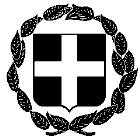 ΑΝΑΚΟΙΝΩΣΗΕΛΛΗΝΙΚΗ ΔΗΜΟΚΡΑΤΙΑΑθήνα, 12 Ιουλίου 2021ΥΠΟΥΡΓΕΙΟ ΔΙΚΑΙΟΣΥΝΗΣΣΥΝΤΟΝΙΣΤΙΚΗ ΕΠΙΤΡΟΠΗ ΣΥΜΒΟΛΑΙΟΓΡΑΦΙΚΩΝΣΥΛΛΟΓΩΝ ΕΛΛΑΔΟΣ-----------  Αριθμ. πρωτ. 306Ταχ.Δ/νση    : Γ. Γενναδίου 4 - Τ.Κ.106 78, ΑθήναΤηλέφωνα    : 210-3307450,60,70,80,90FAX               : 210-3848335E-mail           : notaries@notariat.grΠρος Όλους τους συμβολαιογράφους της χώρας